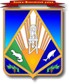 МУНИЦИПАЛЬНОЕ ОБРАЗОВАНИЕХАНТЫ-МАНСИЙСКИЙ РАЙОНХанты-Мансийский автономный округ – ЮграАДМИНИСТРАЦИЯ ХАНТЫ-МАНСИЙСКОГО РАЙОНАР А С П О Р Я Ж Е Н И Еот  28.04.2012                                 		                                           № 509-рг. Ханты-МансийскОб утверждении плана основныхмероприятий администрацииХанты-Мансийского районана 2-ой квартал 2012 года	В соответствии со статьей 24 Устава Ханты-Мансийского района:1. Утвердить план основных мероприятий администрации Ханты-Мансийского района на 2-ой квартал 2012 года согласно приложению.2. Директорам департаментов, председателям комитетов, начальникам управлений	 и отделов администрации района предоставить:2.1. Отчеты по исполнению утвержденного плана не позднее                20 июня 2012 года.2.2. Согласованный с курирующим заместителем главы администрации района план работы по своему направлению на 3-и квартал 2012 года           не позднее 18 июня 2012 года.3. Контроль   за   выполнением   распоряжения   возложить   на управляющего делами администрации района.И.о. главы администрацииХанты-Мансийского района                                                               В.С.Седунов                                                                    Приложениек распоряжению администрацииХанты-Мансийского районаот 28.04.2012   № 509-рПлан основных мероприятий администрации Ханты-Мансийского района на 2-й квартал 2012 года№ п/пНаименование мероприятияДата исполненияИсполнительКонтроль за исполнениемФорма отчета об исполнении123456Проекты нормативных актов, вносимых в Думу районаПроекты нормативных актов, вносимых в Думу районаПроекты нормативных актов, вносимых в Думу районаПроекты нормативных актов, вносимых в Думу районаПроекты нормативных актов, вносимых в Думу районаПроекты нормативных актов, вносимых в Думу района1.1.Об исполнении бюджета Ханты-Мансийского района за 2011 годапрельГорелик Т.Ю. – заместитель главы администрации района по финансам, председатель комитета по финансамзаместитель главы администрации района по финансамрешение Думы района1.2.Об отчете главы администрации Ханты-Мансийского района о результатах и основных направлениях деятельности администрации района за 2011 годапрельДубовая А.Г. – председатель комитета экономической политикипервый заместитель главы администрации районарешение Думы района1.3.О внесении изменений в Устав Ханты-Мансийского районаиюньБычкова И.Ю. – начальник юридическо-правового управлениязаместитель главы администрации районарешение Думы района1.4.О ходе выполнения муниципальной целевой программы «Переселение жителей из населенных пунктов с низкой плотностью населения и труднодоступных местностей Ханты-Мансийского района                  (с. Базьяны, д. Сухорукова) на 2012-2013 гг.»2 кварталПопов В.А. – директор департамента имущественных, земельных отношений и природопользованиязаместитель главы администрации районарешение Думы района1.5.О внесении дополнений в прогнозный план приватизации муниципального имущества Ханты-Мансийского района на 2012 год2 кварталПопов В.А. – директор департамента имущественных, земельных отношений и природопользованиязаместитель главы администрации районарешение Думы района1.6.Об утверждении Положения о комитете по здравоохранению администрации Ханты-Мансийского района2 кварталМельник Р.Б. – председатель комитета по здравоохранениюзаместитель главы администрации района по социальным вопросамрешение Думы района1.7.О внесении изменений и дополнений в решение Думы района «О бюджете Ханты-Мансийского района на 2012 год и плановый период 2013-2014 годов»по мере необходимостиГорелик Т.Ю. – заместитель главы администрации района по финансам, председатель комитета по финансамзаместитель главы администрации района по финансамрешение Думы районаПроекты муниципальных правовых актов администрации районаПроекты муниципальных правовых актов администрации районаПроекты муниципальных правовых актов администрации районаПроекты муниципальных правовых актов администрации районаПроекты муниципальных правовых актов администрации районаПроекты муниципальных правовых актов администрации района2.1.О внесении изменений в постановление администрации района от 27.10.2010 №177апрельотдел по организации работы комиссии по делам несовершенно-летних и защите их правзаместитель главы администрации района по социальным вопросампостановление2.2.О проведении межведомственной профилактической операции «Подросток»апрельотдел по организации работы комиссии по делам несовершенно-летних и защите их правзаместитель главы администрации района по социальным вопросамраспоряжение2.3.Об обеспечении первичных мер  пожарной безопасности в сельских населенных пунктах Ханты-Мансийского района в пожароопасный период  2012 годаапрельотдел гражданской защитыпервый заместитель главы администрации районараспоряжение2.4.О дежурстве в майские праздникиапрельотдел гражданской защитыпервый заместитель главы администрации районараспоряжение2.5.О внесении изменений в распоряжение администрации Ханты-Мансийского района от 20.04.2011 №327-р» (конкурс «Предпринимательство сегодня»)апрелькомитет экономической политикипервый заместитель главы администрации районараспоряжение2.6.Об утверждении положения о порядке финансирования Адресной инвестиционной программы Ханты-Мансийского района (отмена постановления главы района от 20.02.2008 №24 «Об утверждении положения о порядке формирования перечня строек и объектов и их финансировании за счет бюджета Ханты-Мансийского района»)майкомитет экономической политикипервый заместитель главы администрации районапостановление2.7.Об утверждении Адресной инвестиционной программы Ханты-Мансийского района на 2012 год и на плановый период 2013-2014 годымайкомитет экономической политикипервый заместитель главы администрации районапостановление2.8.О внесении изменений в постановление администрации Ханты-Мансийского района от 31.05.2011 №94 (конкурс грантов в сфере экологии и традиционных промыслов)майкомитет экономической политикипервый заместитель главы администрации районапостановление2.9.Об отмене постановления главы Ханты-Мансийского района от 21.03.2008 №39 «О порядке подготовки, утверждения, регистрации и выдачи градостроительных планов земельных участков по заявлениям физических и юридических лиц на территории Ханты-Мансийского района»майуправление архитектуры и градостроительствазаместитель главы администрации района, директор департамента строительства, архитектуры и ЖКХпостановление2.10.Об основных показателях предварительного Прогноза социально-экономического развития Ханты-Мансийского района на         2013 год и плановый период 2014-2015 годовмай-июнькомитет экономической политикипервый заместитель главы администрации районапостановление2.11.Об утверждении графика выездных приемов по личным вопросам граждан на второе полугодие           2012 годаиюньотдел организационной и контрольной работыуправляющий деламираспоряжение2.12.О снятии с контроля распоряжений администрации районаиюньотдел организационной и контрольной работыуправляющий деламираспоряжение2.13.Об утверждении Порядка предоставления субсидии на возмещение выпадающих доходов организациям, предоставляющим населению жилищно-коммунальные и банные услуги по тарифам, не обеспечивающим возмещение издержекиюньдепартамент строительства, архитектуры и ЖКХзаместитель главы администрации района, директор департамента строительства, архитектуры и ЖКХпостановление2.14О признании  жилых помещений не пригодными для проживаниявесь периоддепартамент имущественных, земельных отношений и природопользованиязаместитель главы администрации районараспоряжение2.15.О внесении изменений в Положение об отделе по организации профилактики правонарушений администрации района2 кварталотдел по организации профилактики правонарушенийпервый заместитель главы администрации районарапоряжение2.16.О мерах по профилактике природно-очаговых инфекций на территории Ханты-Мансийского района на 2012-2015 годы2 кварталкомитет по здравоохранениюзаместитель главы администрации района по социальным вопросамраспоряжение2.17.Об утверждении Положения о создании условий для предоставления транспортных услуг населению и организации транспортного обслуживания населения между поселениями в границах Ханты-Мансийского района2 кварталотдел транспорта, связи и дорогпервый заместитель главы администрации районараспоряжение2.18.Об утверждении положения о присвоении классных чинов муниципальным служащим администрации Ханты-Мансийского района2 кварталотдел кадровой работы и муниципальной службыуправляющий деламираспоряжение2.19.Внесение изменений в  составы комиссий по проверке и уничтожению совершенно секретных, секретных документов2 кварталотдел специальных мероприятийпервый заместитель главы администрации районараспоряжение2.20.Внесение изменений в состав районной комиссии по бронированию граждан, пребывающих в запасе2 кварталотдел специальных мероприятийпервый заместитель главы администрации районараспоряжениеОрганизация совещаний, заседаний, семинаров, консультаций, комиссийОрганизация совещаний, заседаний, семинаров, консультаций, комиссийОрганизация совещаний, заседаний, семинаров, консультаций, комиссийОрганизация совещаний, заседаний, семинаров, консультаций, комиссийОрганизация совещаний, заседаний, семинаров, консультаций, комиссийОрганизация совещаний, заседаний, семинаров, консультаций, комиссий3.1.Организация и проведение аппаратных совещаний при главе администрации районаеженедельноотдел организационной и контрольной работыуправляющий деламипротокол3.2.Заседание комиссии по рассмотрению документов, связанных с предоставлением поддержки субъектам малого и среднего предпринимательства, организациям, образующим инфраструктуру поддержки субъектов малого и среднего предпринимательстваежедекаднокомитет экономической политики первый заместитель главы администрации районапротокол3.3.Организация проверок строительства сельскохозяйствен-ных объектов, производимого за счет средств бюджета района в рамках мероприятий долгосрочной целевой программы «Комплексное развитие агропромышленного комплекса Ханты-Мансийского района на 2011-2013 годы»ежедекадно (до момента сдачи объекта)комитет экономической политикипервый заместитель главы администрации районаакты3.4.Организация и проведение дней Архивной службы Ханты-Мансийского автономного округа – Югры в Ханты-Мансийском районеапрельархивный отделуправляющий делами3.5.О результатах работы управления муниципального имущества по закреплению за бюджетными и автономными учреждениями недвижимого и особо ценного движимого имуществаапрельдепартамент имущественных, земельных отношений и природопользованиязаместитель главы администрации районапротокол3.6.Об итогах исполнения бюджета района за 2011 год и сдаче годового отчетаапрелькомитет по финансамзаместитель главы администрации района по финансамсоответствующая документация3.7.Проведение публичных слушаний об исполнении бюджета за 2011 годапрелькомитет по финансамзаместитель главы администрации района по финансамсоответствующая документация3.8.Заседание комиссии по борьбе с туберкулезомапрелькомитет по здравоохранениюзаместитель главы администрации района по социальным вопросампротокол3.9.Комиссионное закрытие автозимниковапрельотдел транспорта, связи и дорогпервый заместитель главы администрации района соответствующая документация3.10.Заседание комиссии по вопросу ликвидации муниципального казенного общеобразовательного  учреждения Ханты-Мансийского района «Общеобразовательная школа-интернат среднего (полного) образования п.Горноправдинск»апрельзаместитель главы администрации районапо социальным вопросампротокол3.11.Заседание комиссии по созданию филиала при муниципальном казенном общеобразовательном учреждении Ханты-Мансийского района «Средняя общеобразовательная школа              д. Шапша»апрелькомитет по здравоохранениюзаместитель главы администрации районапо социальным вопросампротокол3.12.Межведомственная комиссия по профилактике и борьбе с социально значимыми заболеваниямиапрельзаместитель главы администрации районапо социальным вопросампротокол3.13.Проведение совещания с ОАО «Северречфлот» о готовности к перевозке пассажиров в навигацию 2012 годаапрель-майотдел транспорта, связи и дорогпервый заместитель главы администрации районасоответствующая документация3.14.Проведение общепоселковых родительских собраний по теме «Социальная среда и психологические проблемы детей» в населенных пунктах Троица, Ягурьях, Ярки, Цингалыапрель-майотдел по организации работы комиссии по делам несовершенно-летних и защите их правзаместитель главы администрации района по социальным вопросамсоответствующая документация3.15.Заседание Совета по развитию малого и среднего предпринимательстваапрель-майкомитет экономической политикипервый заместитель главы администрации районапротокол3.16.Участие в проведении публичных слушаний по проектам подготовленных генеральных планов и правил землепользования и застройки населенных пунктов района (СП Луговской: п.Луговской, д.Ягурьях; СП Цингалы: с.Цингалы; СП Селиярово: с.Селиярово)апрель-майуправление архитектуры и градостроительствазаместитель главы администрации района, директор департамента строительства, архитектуры и ЖКХсоответствующая документация3.17.Участие в проведении публичных слушаний по проектам подготовленных генеральных планов и правил землепользования и застройки населенных пунктов района (п.Бобровский, п.Кедровый, п.Пырьях, с.Троица, с.Елизарово, с.Зенково, с.Кышик, д.Лугофилинская, д.Чембакина, д.Белогорье. д.Согом, п.Красноленинский, п.Урманный, п.Выкатнойапрель-майуправление архитектуры и градостроительствазаместитель главы администрации района, директор департамента строительства, архитектуры и ЖКХсоответствующая документация3.18.Заседание Межведомственной санитарно-противоэпидемической комиссиимайкомитет по здравоохранениюзаместитель главы администрации района по социальным вопросампротокол3.19.Заседание постоянно действующей муниципальной трехсторонней комиссии по регулированию социально-трудовых отношениймайкомитет экономической политикипервый заместитель главы администрации районапротокол3.20.О приобретении и предоставлении специализированного жильямайдепартамент имущественных, земельных отношений и природопользованиязаместитель главы администрации районаотчет3.21.Организация и проведение балансовой комиссии по результатам финансово-хозяйственной деятельности муниципальных предприятиймайдепартамент имущественных, земельных отношений и природопользованиязаместитель главы администрации районапротокол3.22.Аттестация муниципальных служащих администрации Ханты-Мансийского районамайотдел кадровой работы и муниципальной службыуправляющий деламипротокол3.23.Заседание комиссии по отбору кандидатов на получение путевок за счет средств бюджета автономного округа для детей, проживающих на территории районамай,июньзаместитель главы администрации района по социальным вопросампротокол3.24.Проведение публичных слушаний по проекту внесений изменений в правила землепользования и застройки межселенных территорий Ханты-Мансийского района и схему территориального планирования Ханты-Мансийского районаиюньуправление архитектуры и градостроительствазаместитель главы администрации района, директор департамента строительства, архитектуры и ЖКХсоответствующая документация3.25.Проведение совещания руководителей и специалистов муниципальных учреждений здравоохранения по вопросам изменений в законодательстве и перспективах перехода на одноканальное финансированиеиюнькомитет по здравоохранениюзаместитель главы администрации района по социальным вопросамсоответствующая документация3.26.О состоянии платежей за пользование муниципальным имуществом и работы с задолжниками через Арбитражный суд и в досудебном порядкеиюньдепартамент имущественных, земельных отношений и природопользованиязаместитель главы администрации районапротокол3.27.Подготовка и проведение годового собрания акционеров ОАО «Правдинскгеолторг»июньдепартамент имущественных, земельных отношений и природопользованиязаместитель главы администрации районапротокол3.28.Заседание ассоциации сельского хозяйства на базе КФХ «Богдашка»июнькомитет экономической политикипервый заместитель главы администрации районапротокол3.29.Подготовка и проведение аукциона на право заключения договора аренды газопроводов Ханты-Мансийского районаиюньдепартамент имущественных, земельных отношений и природопользованиязаместитель главы администрации районадоговор аренды3.30.Заседание Совета руководителей национальных общин и предприятий при главе Ханты-Мансийского районаиюнькомитет экономической политикипервый заместитель главы администрации районапротокол3.31.Заседания комиссии по делам несовершеннолетних и защите их прав2 раза в месяц (по мере поступления административных материалов)отдел по организации работы комиссии по делам несовершенно-летних и защите их правзаместитель главы администрации района по социальным вопросампротокол3.32.Заседание межведомственной комиссии по организации отдыха, оздоровления, занятости детей, подростков и молодежиежемесячнозаместитель главы администрации района по социальным вопросампротокол3.33.Заседание рабочей группы по реализации программы «Современное здравоохранение Ханты-Мансийского района на 2011-2013 годы»ежемесячнокомитет по здравоохранениюзаместитель главы администрации района по социальным вопросампротокол3.34.Заседание рабочей группы по реализации долгосрочных целевых программ района и автономного округа ежемесячнокомитет по здравоохранениюзаместитель главы администрации района по социальным вопросампротокол3.35.Заседание рабочей группы по стабилизации ситуации на рынке труда Ханты-Мансийского районаежемесячнокомитет экономической политикипервый заместитель главы администрации районапротокол3.36.Заседания рабочей группы по реализации мероприятий долгосрочных целевых программ Ханты-Мансийского района               в 2012 годуежемесячнокомитет экономической политикипервый заместитель главы администрации районапротокол3.37.Совещание с ГРБС по вопросу расходования бюджетных средствежеквартально, до 10 числа месяца, следующего за отчетным комитет по финансам, руководители органов администрации районазаместитель главы администрации района по финансампротокол3.38.Совещание с руководителями муниципальных учреждений по вопросу расходования бюджетных средствежеквартально, до 10 числа месяца, следующего за отчетным комитет по финансам, руководители органов администрации районазаместитель главы администрации района по финансампротокол3.39.Комиссия по расширению налогооблагаемой базы и мобилизации доходов в бюджет Ханты-Мансийского районаежеквартально, по мере возникновения вопросовзаместитель главы администрации района по финансампротокол3.40.Организация и проведение планерных совещаний при главе администрации районапо мере необходимостиотдел организационной и контрольной работыуправляющий деламипротокол3.41.Комиссия по служебному поведению муниципальных служащих администрации района и урегулированию конфликта интересовпо мере необходимостиотдел кадровой работы и муниципальной службыуправляющий деламипротокол3.42.Комиссия по проведению служебной проверки по фактам несоблюдения условий трудового договора, требований  должностной инструкции работниками администрации Ханты-Мансийского районапо мере поступления документовотдел кадровой работы и муниципальной службызаместитель главы администрации районапротокол3.43.Комиссия по приемке рекультивированных земельвесь периоддепартамент имущественных, земельных отношений и природопользованиязаместитель главы администрации районапротокол,акт приемки3.44.Комиссия по предоставлению коммерческого жильявесь периоддепартамент имущественных, земельных отношений и природопользованиязаместитель главы администрации районапротокол3.45.Комиссия по проведению торгов по отчуждению и аренде муниципального имуществавесь периоддепартамент имущественных, земельных отношений и природопользованиязаместитель главы администрации районапротокол3.46.Аукционы по предоставлению земельных участков под строительствовесь периоддепартамент имущественных, земельных отношений и природопользованиязаместитель главы администрации районапротокол3.47.Заседание Межведомственной комиссии по профилактике правонарушенийвесь периодотдел по организации профилактики правонарушенийпервый заместитель главы администрации районапротокол3.48.Заседание Межведомственной комиссии по безопасности дорожного движениявесь периодотдел по организации профилактики правонарушенийпервый заместитель главы администрации районапротокол3.49.Заседание Межведомственных комиссий по предупреждению терроризма и экстремизмавесь периодотдел по организации профилактики правонарушенийпервый заместитель главы администрации районапротокол3.50.Заседание Антинаркотической комиссиивесь периодотдел по организации профилактики правонарушенийпервый заместитель главы администрации районапротокол3.51.Заседания административной комиссии Ханты-Мансийского районавесь периодотдел по организации профилактики правонарушенийпервый заместитель главы администрации районапротокол3.52.Заседание комиссии по предупреждению и ликвидации чрезвычайных ситуаций и обеспечению пожарной безопасности районавесь периодотдел гражданской защитыпервый заместитель главы администрации районапротокол3.53.Подготовка и проведение совещаний глав сельских поселений      весь периодотдел по работе с сельскими поселениямипервый заместитель главы администрации районапротоколы3.54.Проведение совещания по передаче полномочий по строительству зимних автомобильных дорог Ханты-Мансийского района от органа государственной власти органам местного самоуправления2 кварталотдел транспорта, связи и дорогпервый заместитель главы администрации районапротокол3.55.Комиссия по определению стажа муниципальной службы муниципальных служащих для установления ежемесячной надбавки за выслугу лет2 кварталотдел кадровой работы и муниципальной службы управляющий деламипротокол3.56.Комиссия по установлению стажа муниципальной службы и назначению пенсии за выслугу лет замещавшим муниципальные должности и должности муниципальной службы2 кварталотдел кадровой работы и муниципальной службы управляющий деламипротокол3.57.Суженное заседание2 кварталотдел специальных мероприятийпервый заместитель главы администрации районапротокол3.58.Районная комиссии по бронирова-нию граждан, пребывающих в запасе на территории Ханты-Мансийского района2 кварталотдел специальных мероприятийпервый заместитель главы администрации районапротокол3.59.Комиссия по проверке и уничтожению совершенно секретных, секретных документов, документов для служебного пользования, дел и изданий, штампов и печатей2 кварталотдел специальных мероприятийпервый заместитель главы администрации районапротоколОрганизационные мероприятияОрганизационные мероприятияОрганизационные мероприятияОрганизационные мероприятияОрганизационные мероприятияОрганизационные мероприятия4.1.Организация проверок строительства сельскохозяйствен-ных объектов, производимого за счет средств бюджета района в рамках мероприятий долгосрочной целевой программы «Комплексное развитие агропромышленного комплекса Ханты-Мансийского района на 2011-2013 годы»ежедекадно (до момента сдачи объекта)комитет экономической политикипервый заместитель главы администрации районаакты4.2.Чемпионат Ханты-Мансийского района по зимней рыбалкемарт-апрелькомитет по культуре, молодежной политике, физкультуре и спортузаместитель главы администрации района по социальным вопросам4.3.Подготовка отчета в Аппарат Губернатора автономного округа  о количестве и характере обращений граждан, поступивших в администрацию района и администрации сельских поселений за 1 квартал 2012 годаапрельотдел организационной и контрольной работыуправляющий деламиотчет4.4.Формирование итогов социально-экономического развития Ханты-Мансийского района за 1 квартал 2012 годаапрелькомитет экономической политикипервый заместитель главы администрации районасоответствующая документация4.5.Формирование паспорта социально-экономического положения сельских поселений Ханты-Мансийского района за 2011 годапрелькомитет экономической политикипервый заместитель главы администрации районасоответствующая документация4.6.Подготовка паспортов объектов учреждений социальной сферы за 2011 годапрелькомитет экономической политикипервый заместитель главы администрации районасоответствующая документация4.7.Об исполнении Плана основных мероприятий по повышению эффективности деятельности органов местного самоуправления Ханты-Мансийского района, утвержденного распоряжением администрации района от 27.01.2012 №99-р апрелькомитет экономической политикипервый заместитель главы администрации районаотчет4.8.Подготовка Доклада о достигнутых значениях показателей для оценки эффективности деятельности органов местного самоуправления городских округов и муниципальных районов за отчетный год и их планируемых значениях на 3-летний периодапрелькомитет экономической политикипервый заместитель главы администрации районасоответствующая документация4.9.Проведение анализа результатов деятельности органов местного самоуправления сельских поселений Ханты-Мансийского районаапрелькомитет экономической политикипервый заместитель главы администрации районасоответствующая документация4.10.Организация конкурса для предоставления за счет средств бюджета Ханты-Мансийского района субсидий (грантов) в целях возмещения затрат в связи с выполнением работ по строительству и реконструкции сельскохозяйственных объектов на территории Ханты-Мансийского районаапрелькомитет экономической политикипервый заместитель главы администрации районасоответствующая документация4.11.Подготовка наградных материалов ко Дню предпринимательства России (26 мая 2012 года)апрелькомитет экономической политикипервый заместитель главы администрации районасоответствующая документация4.12.Подготовка тех. задания и документов на аукцион для подготовки проекта местных нормативов градостроительного проектированияапрельуправление архитектуры и градостроительствазаместитель главы администрации района, директор департамента строительства, архитектуры и ЖКХсоответствующая документация4.13.Согласование и утверждение муниципальных регламентовапрельуправление архитектуры и градостроительствазаместитель главы администрации района, директор департамента строительства, архитектуры и ЖКХсоответствующая документация4.14.Проведение конкурса на лучшую замещающую семью «Моя семья!»апрельуправление опеки и попечительства, ЦСПС и Д «Вега»заместитель главы администрации района по социальным вопросамсоответствующая документация4.15.Проведение встреч с замещающими родителями на тему: «Методы воспитания детей: кнут или пряник?» (профилактика жестокого обращения с детьми)апрельуправление опеки и попечительствазаместитель главы администрации района по социальным вопросамсоответствующая документация4.16.Заключение договора с ОАО «Авиакомпания «Ютэйр», согласование расписания движения вертолетовапрельотдел транспорта, связи и дорогпервый заместитель главы администрации районасоответствующая документация4.17. Проведение обучения начальников вертолетных площадокапрельотдел транспорта, связи и дорогпервый заместитель главы администрации районасоответствующая документация4.18.Обследование вертолетных площадокапрельотдел транспорта, связи и дорогпервый заместитель главы администрации районаакты4.19.Согласование расписания движения судов в навигацию 2012 годаапрельотдел транспорта, связи и дорогпервый заместитель главы администрации районасоответствующая документация4.20.Участие в командно-штабном учении по теме: «Действия органов управления и сил территориальной подсистемы и звеньев территориальной подсистемы РСЧС ХМАО – Югры при угрозе и возникновении чрезвычайных ситуаций. Проверка мобилизационной готовности. Перевод системы гражданской обороны ХМАО – Югры с мирного на военное  время  в условиях применения современных средств поражения»апрельотдел гражданской защитыпервый заместитель главы администрации районасоответствующая документация4.21.Сбор сведений о доходах, об имуществе и обязательствах имущественного характера муниципальных служащих администрации Ханты-Мансийского районаапрельотдел кадровой работы и муниципальной службыуправляющий деламидекларации4.22.Проведение лекций среди учащихся общеобразовательных учреждений по нравственно-правовой тематике (МКОУ СОШ с. Троица, МКОУ ООШ д. Ягурьях, МКОУ СОШ             с. Цингалы, МКОУ СОШ д. Шапша)апрель-майотдел по организации работы комиссии по делам несовершенно-летних и защите их правзаместитель главы администрации района по социальным вопросамсоответствующая документация4.23.Выполнение локальной сети ИСОГДапрель-майуправление архитектуры и градостроительтвазаместитель главы администрации района, директор департамента строительства, архитектуры и ЖКХ4.24.Обследование береговой полосы в местах установки пассажирских причаловапрель-майотдел транспорта, связи и дорогпервый заместитель главы администрации районаакты4.25.Цикл мероприятий, посвященных  празднованию Дня победымайкомитет по культуре, молодежной политике, физкультуре и спортузаместитель главы администрации района по социальным вопросамсоответствующая документация4.26.Организация конкурсов среди выпускников старших классов общеобразовательных учреждений Ханты-Мансийского района «Предпринимательство сегодня»майкомитет экономической политикипервый заместитель главы администрации районасоответствующая документация4.27.Плановая выездная проверка ООО «Правдинская  коммерческая компания»майкомитет экономической политикипервый заместитель главы администрации районасоответствующая документация4.28.Проверка организации работы по психолого-педагогическому сопровождению несовершенно-летних и их законных представи-телей, признанных находящимися в социально опасном положении,            в МКОУ СОШ с. Цингалымайотдел по организации комиссии по делам несовершеннолетних и защите их правзаместитель главы администрации района по социальным вопросамсправка4.29.Проверка организации воспитательной работы и досуговой занятости несовершеннолетних МКОУ СОШ с. Троицамайотдел по организации комиссии по делам несовершеннолетних и защите их правзаместитель главы администрации района по социальным вопросамсправка4.30.Контроль выделения дополнительного финансирования на субсидирование ежедневного движения пассажирских теплоходов до населенных пунктов Выкатной и Нялинскоемайотдел транспорта, связи и дорогпервый заместитель главы администрации районасоответствующая документация4.31.Штабная тренировка по теме; «Организация работ КЧС и ОПБ администрации сельского поселения Кышик по координации деятельности сил и средств, привлекаемых к тушению лесных пожаров»майотдел гражданской защитыпервый заместитель главы администрации районасоответствующая документация4.32.II Спартакиада допризывной молодежи Ханты-Мансийского районамайкомитет по культуре, молодежной политике, физкультуре и спортузаместитель главы администрации района по социальным вопросамсоответствующая документация 4.33.Подготовка и отправка предписаний по вопросу самовольной установки рекламных конструкций на территории п.Горноправдинск и на межселенной территории районаапрель-майуправление архитектуры и градостроительствазаместитель главы администрации района, директор департамента строительства, архитектуры и ЖКХсоответствующая документация4.34.Ежегодный заочный конкурс вариативных программ и проектов «Профилактика наркомании и противодействие злоупотреблению наркотических средств среди молодежи»май-июнькомитет по культуре, молодежной политике, физкультуре и спортузаместитель главы администрации района по социальным вопросамсоответствующая документация4.35.Внесение изменений в классификатор органов ЗАГС ПО МАИС ЗАГСиюньотдел ЗАГСуправляющий деламисоответствующая документация4.36.Проведение проверки соблюдения требований Трудового кодекса Российской Федерации при организации трудовой занятости несовершеннолетнихиюньотдел по организации комиссии по делам несовершеннолетних и защите их правзаместитель главы администрации района по социальным вопросамсправка4.37.Проведение межведомственной профилактической операции «Подросток»июньотдел по организации комиссии по делам несовершеннолетних и защите их правзаместитель главы администрации района по социальным вопросамсоответствующая документация4.38.Организация обследования технического состояния муниципальных электрических сетей для определения объектов капитального ремонта в рамках концессионного соглашенияиюньдепартамент имущественных, земельных отношений и природопользованиязаместитель главы администрации районаакт обследования4.39.Методическое мероприятие «День фельдшера»июнькомитет по здравоохранениюзаместитель главы администрации района по социальным вопросамсоответствующая документация4.40.Комплексная проверка состояния делопроизводства и архивов в администрации районаиюньархивный отделуправляющий деламисправка4.41.Организация публичных слушаний по вопросу внесения изменений в Устав Ханты-Мансийского районаиюньюридическо-правовое управлениезаместитель главы администрации районасоответствующая документация4.42.Сопровождение процедуры государственной регистрации изменений в Устав Ханты-Мансийского районаиюньюридическо-правовое управлениезаместитель главы администрации районасоответствующая документация4.43.Обобщение работы администрации района по наполнению Регистра муниципальных нормативных правовых актовиюньюридическо-правовое управлениезаместитель главы администрации районасоответствующая документация4.44.Установка программного обеспечения для ведения электронного документооборота в органах администрациииюньуправление по информационным технологиямуправляющий делами4.45.Организация обучения по использованию электронного документооборотаиюньуправление по информационным технологиямуправляющий делами4.46.Подготовка документации для проведения запроса котировок цен на выполнение работ и предоставление услугиюньуправление по информационным технологиямуправляющий деламисоответствующая документация4.47.Слет молодых специалистов Ханты-Мансийского районаиюнькомитет по культуре, молодежной политике, физкультуре и спортузаместитель главы администрации района по социальным вопросам4.48.Туристический слет «Школа безопасности»июнькомитет по культуре, молодежной политике, физкультуре и спортузаместитель главы администрации района по социальным вопросам4.49.Отчет по мобилизационной подготовке за I полугодие 2012 годаиюньотдел специальных мероприятийпервый заместитель главы администрации районаотчет4.50.Подготовка документов на аукцион по проектам внесения изменений в генеральные планы и правила землепользования и застройки населенных пунктов Ханты-Мансийского района и контроль за проектированием (СП Шапша: д.Шапша, д.Ярки; СП Нялинское: с.Нялинское, д.Нялина)апрель-июньуправление архитектуры и градостроительствазаместитель главы администрации района, директор департамента строительства, архитектуры и ЖКХсоответствующая документация4.51.Подготовка и организация подписа-ния соглашений с недропользова-телями углеводородного сырья           (3 соглашения) и общераспростра-ненных полезных ископаемых             (4 соглашения)весь периодкомитет экономической политикипервый заместитель главы администрации районасоответствующая документация4.52.Проведение проверок условий проживания и воспитания детей-сирот и детей, оставшихся без попечения родителей, прожи-вающих в замещающих семьяхвесь периодуправление опеки и попечительствазаместитель главы администрации района по социальным вопросамакты4.53.Проведение проверок условий проживания недееспособных граждан, находящихся под опекойвесь периодуправление опеки и попечительствазаместитель главы администрации района по социальным вопросамакты4.54.Проведение проверок сохранности жилых помещений, закрепленных за детьми-сиротами и детьми, оставшимися без попечения родителей      весь периодуправление опеки и попечительствазаместитель главы администрации района по социальным вопросамакты4.55.Согласование в уполномоченных органах проекта внесения изменений в схему территориального планирования Ханты-Мансийского районавесь периодуправление архитектуры и градостроительствазаместитель главы администрации района, директор департамента строительства, архитектуры и ЖКХсоответствующая документация4.56.Проведение работы по упорядочению, приему, учету документов организаций списка №1 источников комплектования архивного отделаапрель-июньархивный отделуправляющий деламисоответствующая документация4.57.Проведение целевых проверок по учету, целевому и эффективному использованию муниципального имущества, закрепленного за балансодержателямиапрель-июньдепартамент имущественных, земельных отношений и природопользованиязаместитель главы администрации районаакт4.58.Подготовка информационных материалов о проблемах организа-ции местного самоуправления в районе и отдельных сельских поселенияхмай-июньотдел по работе с сельскими поселениямипервый заместитель главы администрации районасоответствующая документация4.59.Консультативная помощь главам сельских поселений и специалистам администраций сельских поселений по реализации реформы местного самоуправлениявесь периодотдел по работе с сельскими поселениямипервый заместитель главы администрации районасоответствующаядокументация4.60.Проведение мероприятий по предоставлению жилья по программе «Переселение жителей из населенных пунктов с низкой плотностью населения и труднодоступных местностей Ханты-Мансийского района             (с. Базьяны, д. Сухорукова) на 2012-2013 годы»весь периоддепартамент имущественных, земельных отношений и природопользованиязаместитель главы администрации районадоговоры4.61.Обеспечение непрерывной работы официального сайта Ханты-Мансийского района, почтового сервера HMRN.RU, доступа к сети Интернет органов администрации районавесь периодуправление по информационным технологиямуправляющий делами4.62.Мониторинг технического состояния компьютерной техники администрации района, использования обновлений антивирусных программ органами администрации района и сельскими поселениямивесь периодуправление по информационным технологиямуправляющий делами4.63.Изготовление благодарственных писем, почетных грамот, поздравленийвесь периодуправление по информационным технологиямуправляющий делами4.64.Формирование электронного архива (1100 записей актов гражданского состояния)весь периодотдел ЗАГСуправляющий деламиОказание практической помощи специалистам-участникам II район-ного конкурса «Лучший по профессии»весь периодотдел ЗАГСуправляющий делами4.65.Конкурс для включения в резерв управленческих кадров для замещения должностей муниципальной службы высшей группы, учреждаемых для выполнения функции «руководитель» в администрации района на 2011-2013 годы2 кварталотдел кадровой работы и муниципальной службыуправляющий деламисписок4.66.Конкурс для включения в кадровый резерв  для замещения должностей муниципальной службы в администрации района на 2011-    2013 годы2 кварталотдел кадровой работы и муниципальной службыуправляющий деламисписок4.67.Сверка сведений о доходах, об имуществе и обязательствах иму-щественного характера муници-пальных служащих администрации Ханты-Мансийского района2 кварталотдел кадровой работы и муниципальной службыуправляющий деламисоответствующая документация4.68.Проверка предприятий, осущест-вляющих воинский учет и брониро-вание граждан, пребывающих в запасе2 квартал отдел специальных мероприятийпервый заместитель главы администрации районасправка4.69.Проведение проверки технического состояния спортивных и плоскост-ных сооружений, игровых комплек-сов и иных объектов, предназначен-ных для организации досуговой занятости несовершеннолетних2 кварталотдел по организации деятельности комиссии по делам несовершеннолетних и защите их правзаместитель главы администрации района по социальным вопросам акт4.70.Проверка объектов ТЭК совместно с представителями правоохранительных органов на предмет их безопасности и антитеррористической защищенностидо конца 2 кварталаотдел специальных мероприятийпервый заместитель главы администрации районасправка4.71.Размещение   на официальном веб-сайте органов местного самоуправ-ления Ханты-Мансийского района в сети Интернет информации о деятельности комиссии по соблю-дению требований к служебному поведению муниципальных служащих и урегулированию конфликта интересов, а также информации о профилактике коррупционных и иных правонарушений на муниципальной службеиюньотдел кадровой работы и муниципальной службыуправляющий делами4.72.Фестиваль – конкурс народного творчества «Поет село родное»июнь-июлькомитет по культуре, молодежной политике, физкультуре и спортузаместитель главы администрации района по социальным вопросам